2021 - 2022 EĞİTİM - ÖĞRETİM YILI TURKCEDERSİ.NET ORTAOKULU 7E SINIFI TÜRKÇE DERSİ 2. DÖNEM 1. ÇOKTAN SEÇMELİ TEST SINAVI SORULARIAD-SOYAD:	PUAN:NUMARA:1.	3.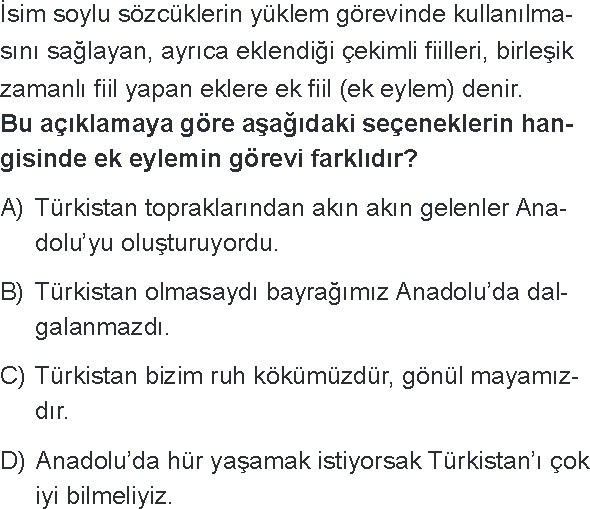 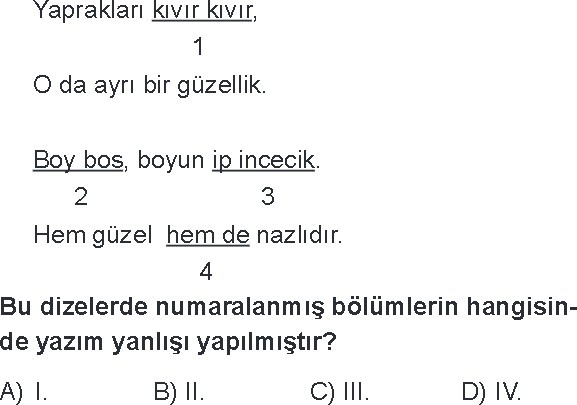 4.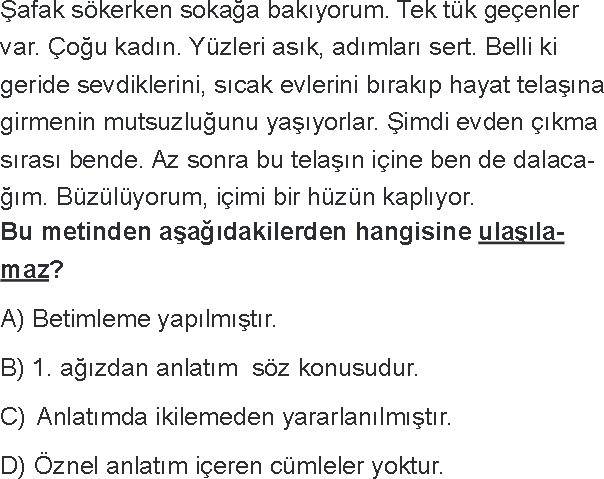 2.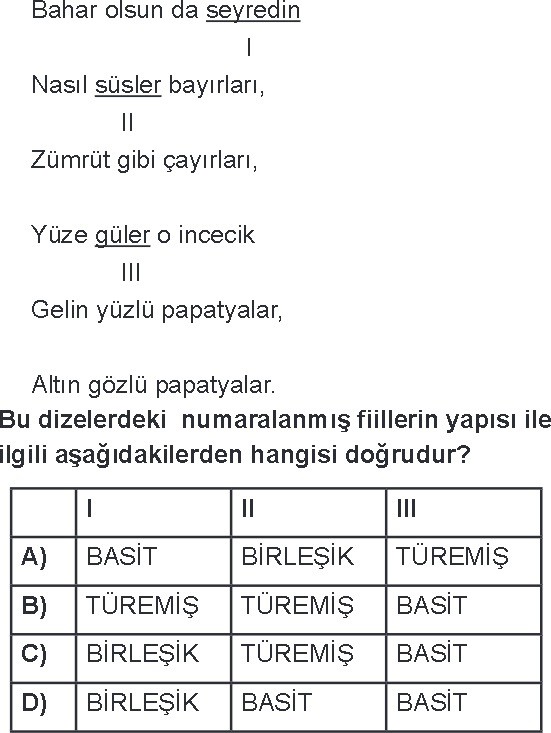 5.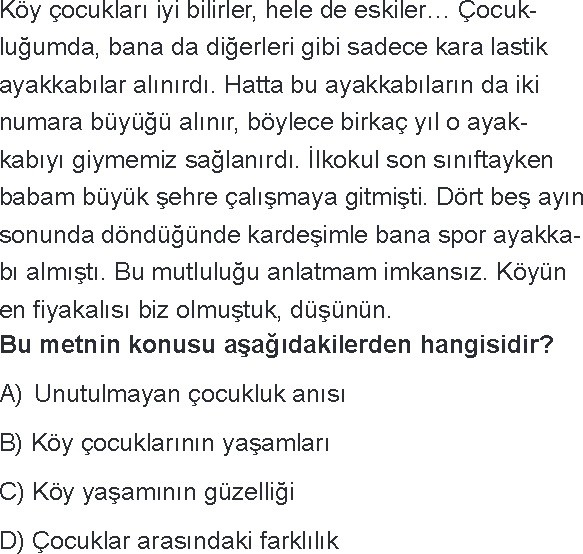 6.	9.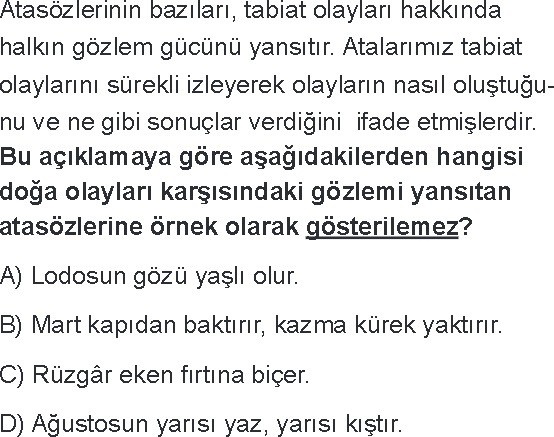 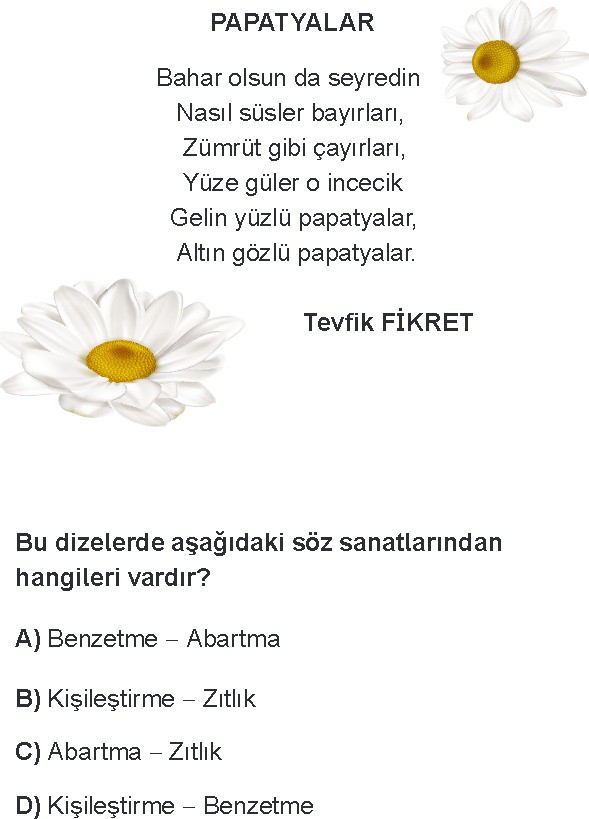 7.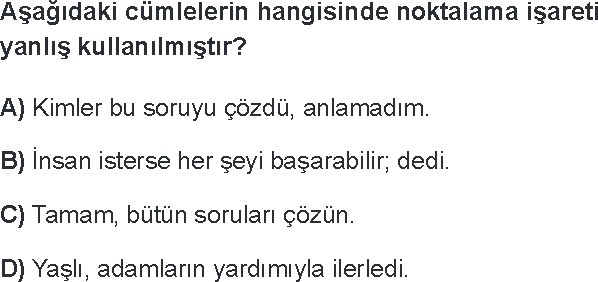 8.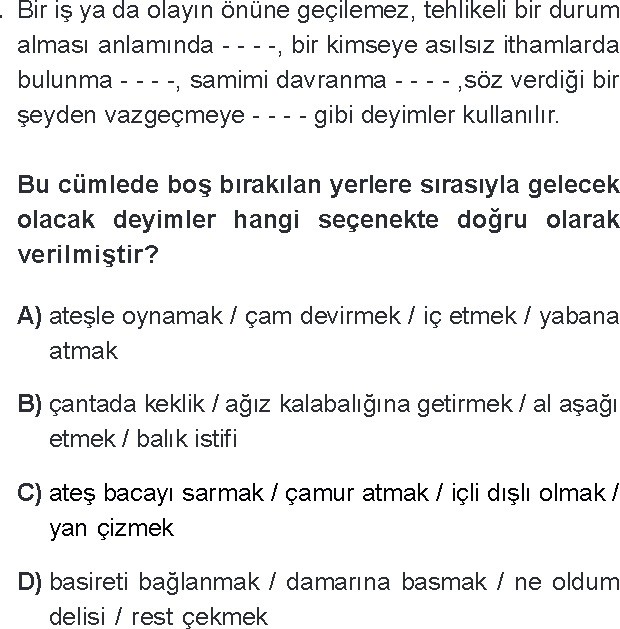 10.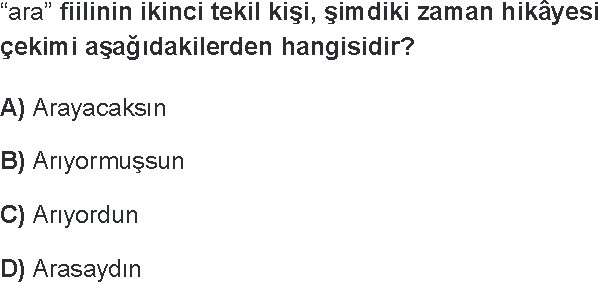 11.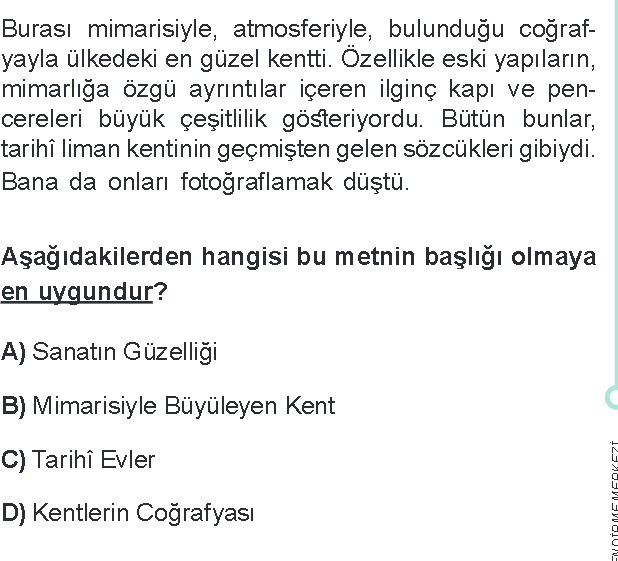 12.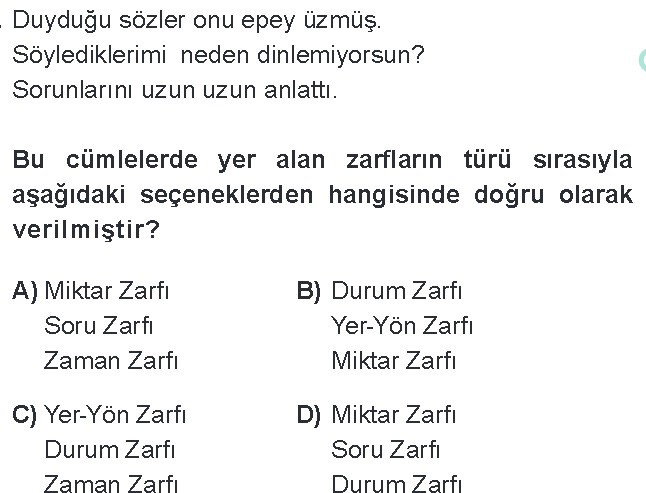 13.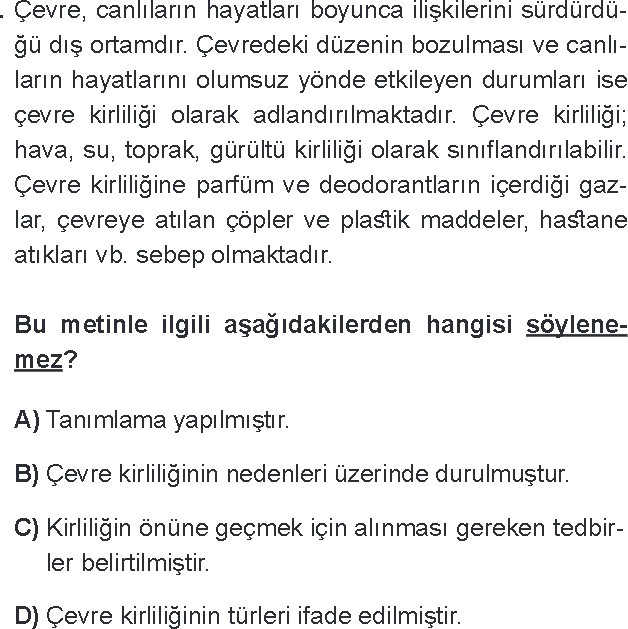 16.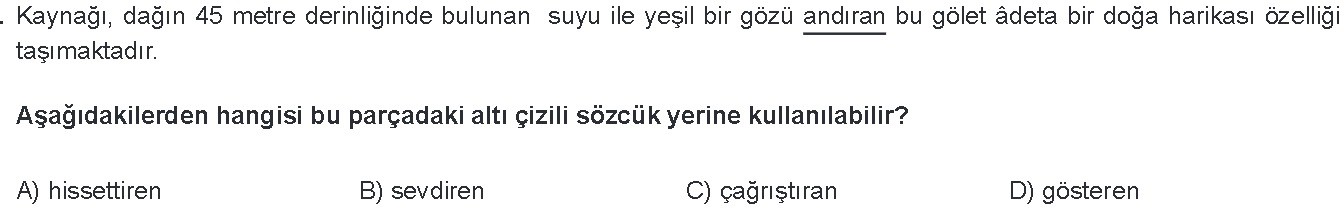 14.15.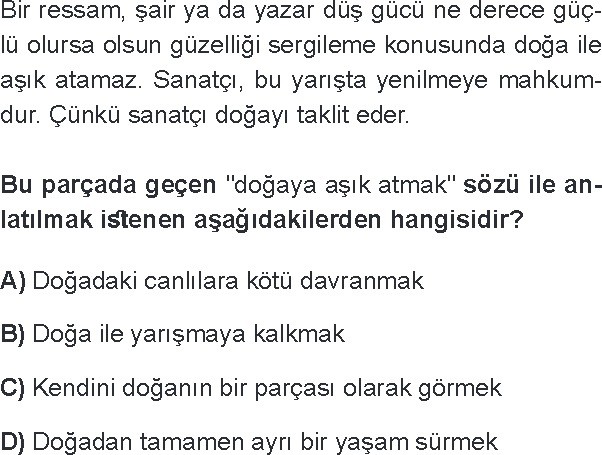 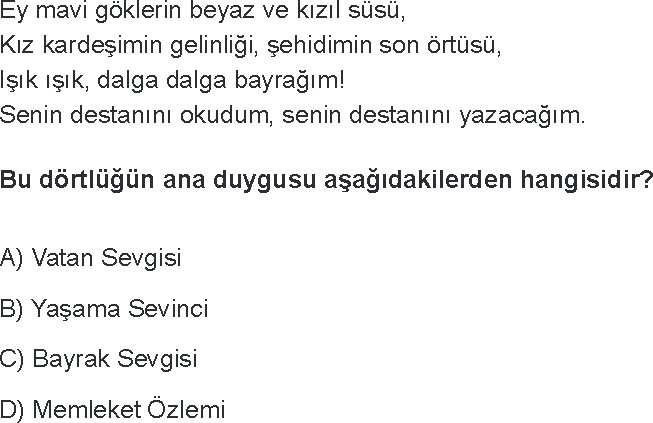 17.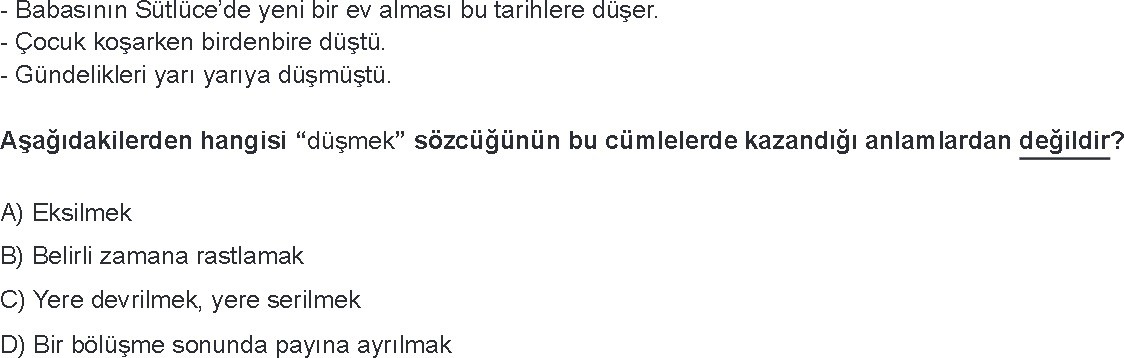 18.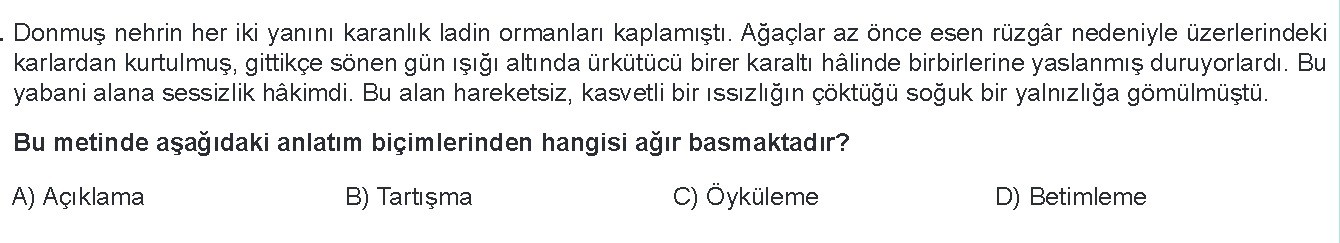 19.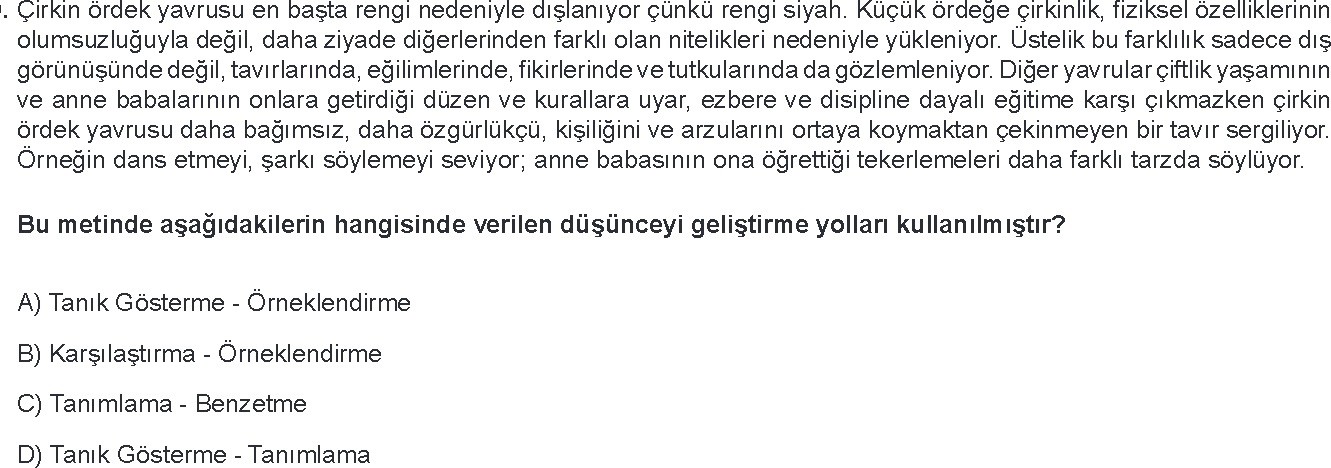 20.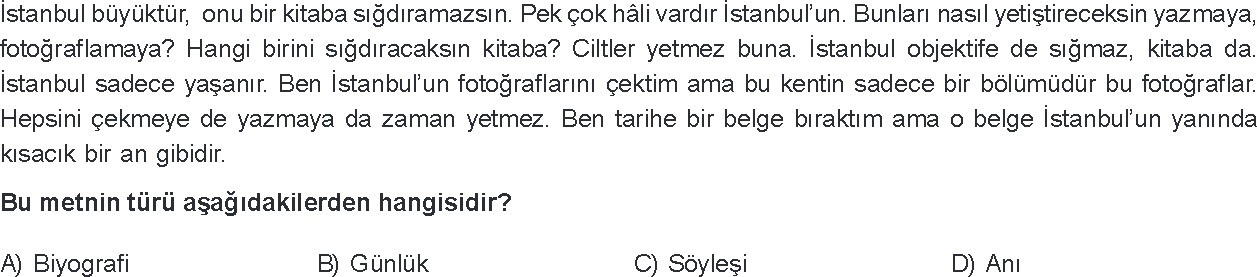 HALİL YILMAZ TÜRKÇE ÖĞRETMENİ